Tyčový vysavač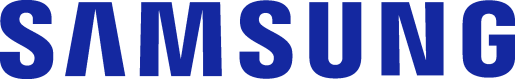 VS60K6050KW	Specifikace                                                             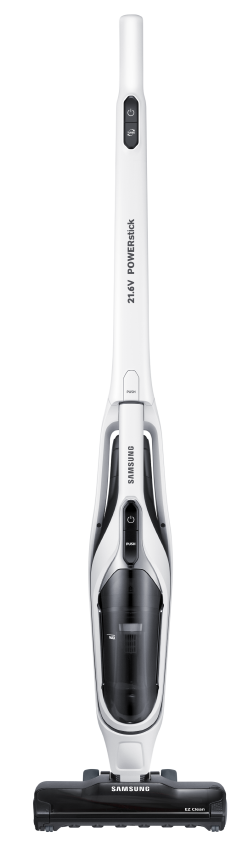 Objem nádoby				0,25 l Baterie					Li-ionDoba nabíjení				180 minDoba vysávání				13/30 minSací výkon na kartáči Turbo/Normal	30/10 WHlučnost Turbo/Normal			83 dBBarva						Bílá/ČernáRozměry (Š x H x V)			260x1100x165 mmVáha						2,7 kgVlastnosti	Cyclone Force filtrace pro stálý sací výkonMotor 170WOvládání výkonu na těle Normal/ TurboKonstantní sací výkon po celou dobu vysávání 30W/10WVybavení vysavačeNádoba s jednoduchým čištěním EZCleanOmyvatelný filtr + Mikro FiltrMotorický turbo kartáč s jednoduchým čištěním EZClean se šířkou 260 mmSací hubice 2v1 – hubice do škvár a na prach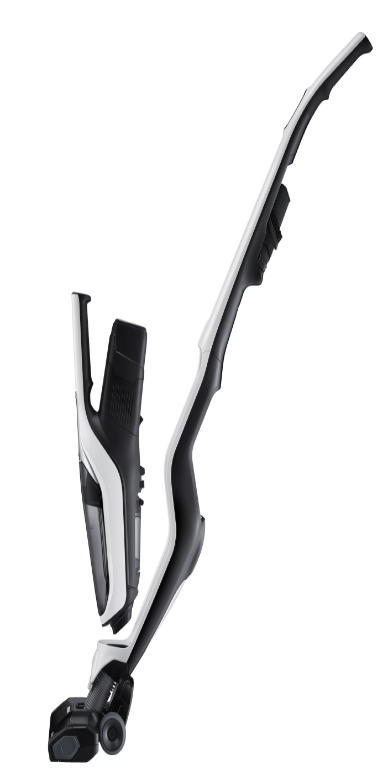 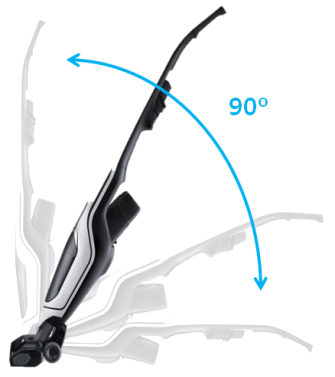 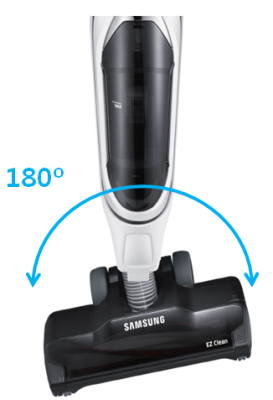 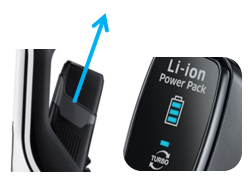 